CONTACT INFORMATION: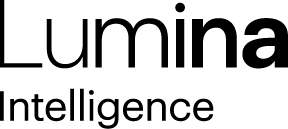 Lumina IntelligenceGiorgio Rigali07545990030Giorgio.rigali@lumina-intelligence.co.uk06 May 2021Average spend on eating and drinking out declines, as hospitality reopensAccording to the latest Lumina Intelligence Eating & Drinking Out Panel monthly data, average spend on eating and drinking out fell in the four weeks ending (4WE) 18/04/21, but participation rose, as the hospitality sector partially reopened.The data reveals average spend fell -12% to £8.30, as lower spend channels including retail & coffee shops gain share as commuters return to offices.As venues reopened outside, the number of consumers eating and drinking out rose by three percentage points (pp) to 44%.Drinks enjoyed the biggest bounce, up 5pp, while dinner occasions were down -5pp, as consumer made the most of warmer, daytime hours. This has driven a -2pp decline in channel share for restaurants. Instead, consumers are making the most of day time outdoor socialising which is reflected through coffee and sandwich shops increasing share by +3ppts.Burgers were the most popular item, making up 25.3% of all eating out occasions.Blonnie Whist, Insight Director at Lumina Intelligence said, “With hospitality businesses finally able to reopen their doors to consumers, we have seen a small boost in participation during this four week period. As restrictions begin to ease, we expect to see participation continue to grow, as well as average spend even out as dine-in operations resume and consumers return to their favourite bars, pubs and restaurant.”Find out more about Lumina Intelligence’s Eating & Drinking Out Panel here.ENDSReport methodologyThe Lumina Intelligence Eating & Drinking Out panel is based on 78,000 surveys across the year, built up from a nationally representative weekly sample of 1,500 shoppers. Our comprehensive coverage includes over 900 operators from across all out of home channels – including restaurants, pubs and bars, cafes and coffee shops, fast food, bakery & sandwich, restaurants and retail channels. We cover dine-in as well as food & drinks consumed on the go, delivered, takeaway and click & collect.About Lumina IntelligenceLumina Intelligence inspires the global food and drink sector with deep, actionable insights powered by the world’s best analytics technology. Our products and services are used by the major brands and organisations in these fast moving and growing markets to support business planning, strategic marketing and new product development. With offices in London, Chicago, Montpellier, and Singapore, and local on the ground analysts across our businesses, you can trust our market knowledge. We are committed to providing all our customers with up to date accurate information to support critical decision making. Combining the expertise and experience of HIM, MCA Insight and Lumina Intelligence, we are the experts in market and consumer insight across the food & drink and nutrition markets. https://www.lumina-intelligence.com/